
«Об утверждении общих требований к порядку разработки и принятия правовых актово нормировании в сфере закупок, содержанию указанныхактов и обеспечению их исполнения»В соответствии с Федеральным законом от 05.04.2013г. № 44-ФЗ «О контрактной системе в сфере закупок товаров, работ, услуг для обеспечения государственных и муниципальных нужд», Постановлением Правительства Российской Федерации от 18.05.2015г. № 476 «Об утверждении общих требованийк порядку разработки и принятия правовых актов о нормировании в сфере закупок, содержанию указанных актов и обеспечению их исполнения», Исполнительный комитет Буинского муниципального районаПОСТАНОВЛЯЕТ:1. Утвердить прилагаемый Порядок разработки и принятия правовых актов о нормировании в сфере закупок, содержанию указанных актов и обеспечению их исполнения (далее - Порядок).2. Настоящее постановление вступает в законную силу с момента подписания и подлежит опубликованию, путём размещения на Официальном портале правовой информации Республики Татарстан (http://pravo.tatarstan.ru), а также обнародованию на Портале муниципальных образований Республики Татарстан в информационно-телекоммуникационной сети Интернет (http://buinsk.tatarstan.ru).3. Контроль за исполнением настоящего постановления оставляю за собой.Руководитель Исполнительного комитетаБуинского муниципального района                                      С.Ф. ДаутовПриложение № 1к постановлению Исполнительного комитета Буинского муниципального района от «___» __________2017г.ОБЩИЕ ТРЕБОВАНИЯ К ПОРЯДКУРАЗРАБОТКИ И ПРИНЯТИЯ ПРАВОВЫХ АКТОВО НОРМИРОВАНИИ В СФЕРЕ ЗАКУПОК, СОДЕРЖАНИЮ УКАЗАННЫХ АКТОВИ ОБЕСПЕЧЕНИЮ ИХ ИСПОЛНЕНИЯ1. Настоящий документ определяет общие требования к порядку разработки и принятия, содержанию, обеспечению исполнения правовых актов Исполнительного комитета Буинского муниципального района, утверждающих:требования к порядку разработки и принятия правовых актов о нормировании в сфере закупок, содержанию указанных актов и обеспечению их исполнения;правила определения требований к закупаемым органами местного самоуправления Буинского муниципального района и подведомственными казёнными учреждениями, бюджетными учреждениями и унитарными предприятиями отдельным видам товаров, работ, услуг (в том числе предельные цены товаров, работ, услуг);правила определения нормативных затрат на обеспечение функций органов местного самоуправления Буинского муниципального района (включая подведомственные казённые учреждения);нормативные затраты на обеспечение функций органов местного самоуправления Буинского муниципального района (включая соответственно подведомственные казённые учреждения);требования к закупаемым ими и подведомственными органам местного самоуправления Буинского муниципального района казёнными учреждениями, бюджетными учреждениями и унитарными предприятиями отдельным видам товаров, работ, услуг (в том числе предельные цены товаров, работ, услуг).2. Правовые акты, указанные в абзацах 1-5 пункта 1 настоящего документа, разрабатываются в форме проектов нормативных правовых актов (муниципальных правовых актов).3. Проекты правовых актов, указанных в абзаце третьем пункта 1 и абзаце шестом пункта 1 настоящего документа, подлежат обязательному предварительному обсуждению на заседаниях общественных советов при государственных органах, органах управления государственными внебюджетными фондами, муниципальных органах (далее - общественные советы).4. Общие правила определения требований к отдельным видам товаров, работ, услуг (в том числе предельные цены товаров, работ, услуг), закупаемым заказчиками, должны:а) содержать порядок формирования и утверждения Исполнительным комитетом Буинского муниципального района перечня отдельных видов товаров, работ, услуг (далее - перечень), требования к потребительским свойствам которых (в том числе к характеристикам качества) и иным характеристикам (в том числе предельные цены) устанавливают органы местного самоуправления Буинского муниципального района, определяющий:состав информации, включаемой в перечень;порядок применения Общероссийского классификатора продукции по видам экономической деятельности при формировании перечня;порядок выбора потребительских свойств (в том числе характеристик качества) и иных характеристик закупаемых товаров, работ, услуг, в отношении которых требуется установить нормативные значения;требования к определению показателей, характеризующих потребительские свойства (в том числе характеристики качества) и иные характеристики (в том числе предельные цены) закупаемых товаров, работ, услуг;критерии, применяемые при отборе отдельных видов товаров, работ, услуг для включения в перечень;б) содержать примерную форму перечня.5. Общие правила определения нормативных затрат на обеспечение функций органов местного самоуправления Буинского муниципального района (включая подведомственные казённые учреждения) должны содержать:а) классификацию затрат, связанных с закупкой товаров, работ, услуг;б) условия определения порядка расчёта затрат на обеспечение функций органов местного самоуправления Буинского муниципального района (включая подведомственные казённые учреждения);в) порядок определения показателя численности основных работников указанных органов и учреждений, применяемого при необходимости для расчёта нормативных затрат.6. Правовые акты Исполнительного комитета Буинского муниципального района, указанные в абзаце втором пункта 1 настоящего документа, определяют требования к порядку разработки и принятия актов, указанных в абзацах третьем и четвёртом и абзацах пятом и шестом пункта 1 настоящего документа, требования к содержанию указанных актов и обеспечению их исполнения, в том числе:а) требования к правовой форме, порядку согласования указанных актов и срокам утверждения и размещения в единой информационной системе в сфере закупок;б) случаи внесения изменений в указанные акты;в) требование об обязательном обсуждении указанных актов в целях осуществления общественного контроля, а также порядок такого обсуждения;г) порядок рассмотрения проектов актов, указанных в абзаце третьем и абзаце шестом пункта 1 настоящего документа, на заседаниях соответствующих общественных советов.7. В соответствии с законодательными и иными нормативными правовыми актами, регулирующими осуществление контроля и мониторинга в сфере закупок, государственного (муниципального) финансового контроля, в ходе контроля и мониторинга в сфере закупок осуществляется проверка исполнения заказчиками положений правовых актов органов местного самоуправления Буинского муниципального района, утверждающих требования к закупаемым ими, их подведомственными казёнными учреждениями, бюджетными учреждениями и унитарными предприятиями отдельным видам товаров, работ, услуг (в том числе предельные цены товаров, работ, услуг) и (или) нормативные затраты на обеспечение функций органов местного самоуправления Буинского муниципального района и подведомственных им казённых учреждений.РЕСПУБЛИКА ТАТАРСТАНИСПОЛНИТЕЛЬНЫЙ КОМИТЕТ БУИНСКОГО МУНИЦИПАЛЬНОГО РАЙОНА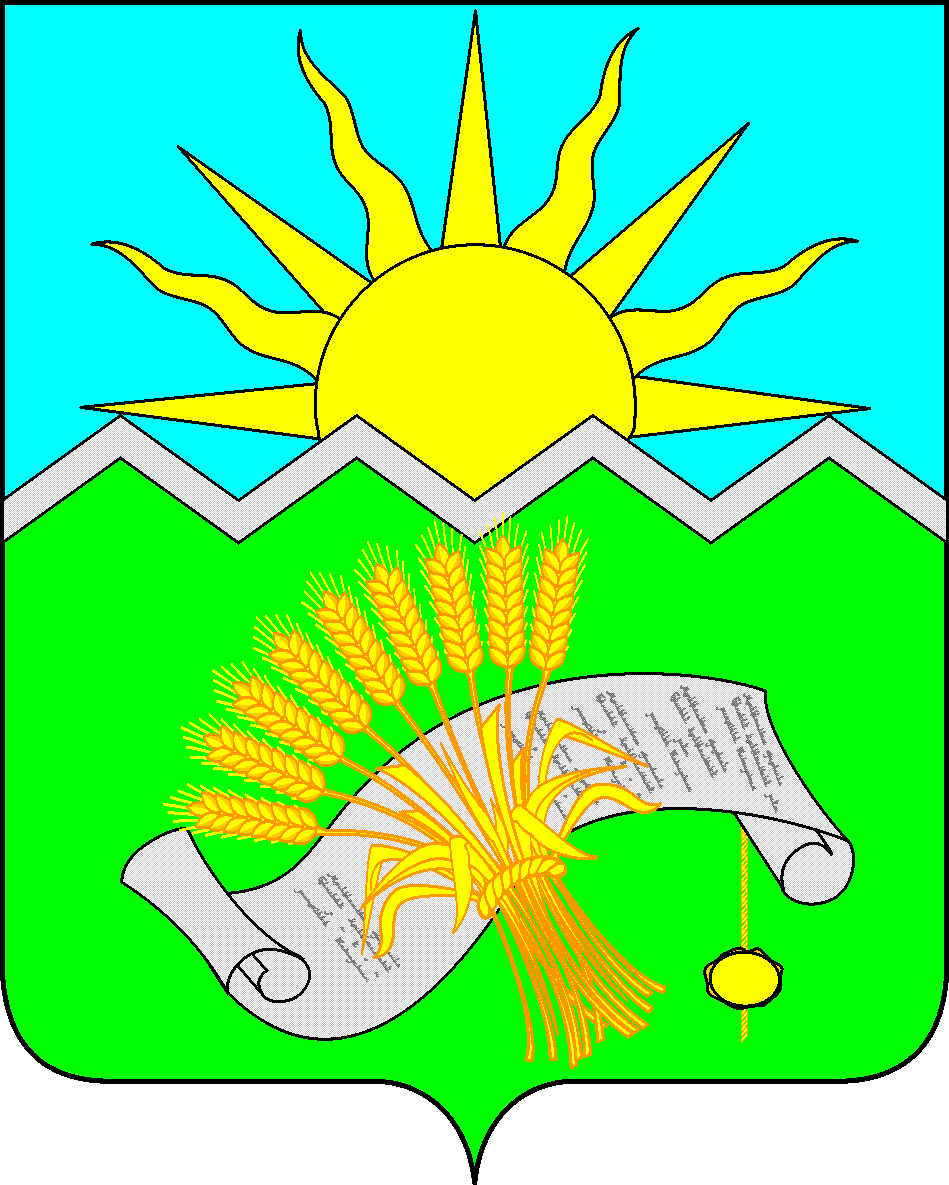 ТАТАРСТАН РЕСПУБЛИКАСЫБУА  МУНИЦИПАЛЬРАЙОНЫ БАШКАРМА  КОМИТЕТЫПОСТАНОВЛЕНИЕ«____» ________2017 годаПОСТАНОВЛЕНИЕ«____» ________2017 годаКАРАР№ ______КАРАР№ ______